Р Е Ш Е Н И ЕСобрания депутатовМоркинского муниципального районаО внесении изменений в решение Собрания депутатов Моркинского муниципального района «О бюджете Моркинского муниципального района
Республики Марий Эл на 2023 год и на плановый период
2024 и 2025 годов»Собрание депутатов Моркинского муниципального района РЕШИЛО: 1. Внести в Решение Собрания депутатов Моркинского муниципального района от 14 декабря 2022 года № 246 «О бюджете Моркинского муниципального района Республики Марий Эл на 2023 год и на плановый период 2024 и 2025 годов» следующие изменения:1.1. Пункт 8 изложить в следующей редакции:«1. Финансовое управление Администрации Моркинского муниципального района вправе в порядке, установленном Администрацией Моркинского муниципального района, предоставлять на возвратной основе из бюджета Моркинского муниципального района бюджетные кредиты бюджетам городского (сельских) поселений в пределах общего объема бюджетных ассигнований, предусмотренных по источникам финансирования дефицита бюджета Моркинского муниципального района на покрытие временных кассовых разрывов, возникающих при исполнении бюджетов городского (сельских) поселений, на срок, не выходящий за пределы текущего финансового года, в 2023 году в сумме до 3 000,0 тыс. рублей, в 2024 году в сумме до 0,0 тыс. рублей, в 2025 году в сумме до 0,0 тыс. рублей.Бюджетные кредиты бюджетам городского (сельских) поселений предоставляются без предоставления городским (сельскими) поселениями обеспечения исполнения своих обязательств по возврату указанных кредитов, уплате процентных и иных платежей, предусмотренных соглашением о предоставлении бюджетного кредита.2. Установить плату за пользование бюджетными кредитами, указанными в пункте 1 настоящей статьи, в размере 0,1 процента годовых.3. Предоставление из бюджета Моркинского муниципального района бюджетных кредитов бюджетам городского (сельских) поселений на покрытие временных кассовых разрывов, возникающих при исполнении бюджетов городского (сельских) поселений, заканчивается за 2 месяца до окончания финансового года.4. В случае если предоставленные бюджетам городского (сельских) поселений из бюджета Моркинского муниципального района бюджетные кредиты не погашены в установленные сроки, остатки непогашенных кредитов, включая проценты, штрафы и пени, взыскиваются Финансовым управлением Администрации Моркинского муниципального района в установленном им порядке.».1.2. Приложения № 1 изложить в новой редакции (прилагается).2. Настоящее Решение вступает в силу со дня его официального опубликования. Глава Моркинского муниципального района                                       С.ИвановаИСТОЧНИКИфинансирования дефицита бюджетаМоркинского муниципального района Республики Марий Эл на 2023 годи на плановый период 2024 и 2025 годов                                                                                                            (тыс. рублей)_____________________Морко муниципальный районын депутат-влак Погынжо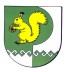 Собрание депутатов    Моркинского муниципального района № 282    седьмой созыв«31» мая 2023 года«ПРИЛОЖЕНИЕ № 1к  решению Собрания депутатов Моркинского муниципального района«О бюджете Моркинского муниципального района Республики Марий Эл на 2023 годи на плановый период 2024 и 2025 годов» (в редакции решения от 31 мая 2023 года № 282)Код источникаНаименование источника2023 год2024 год2025 год000 01 00 00 00 00 0000 000ИСТОЧНИКИ ВНУТРЕННЕГО ФИНАНСИРОВАНИЯ ДЕФИЦИТОВ БЮДЖЕТОВ10 378,31259,01283,0000 01 05 00 00 00 0000 000Изменение остатков средств на счетах по учету средств бюджетов10 378,31259,01283,0000 01 05 00 00 00 0000 500Увеличение остатков средств бюджетов-879 763,1-710 608,5-656 535,0000 01 05 02 00 00 0000 500Увеличение прочих остатков средств бюджетов-879 763,1-710 608,5-656 535,0000 01 05 02 01 00 0000 510Увеличение прочих остатков денежных средств бюджетов-879 763,1-710 608,5-656 535,0000 01 05 02 01 05 0000 510Увеличение прочих остатков денежных средств бюджетов муниципальных районов-879 763,1-710 608,5-656 535,0000 01 05 00 00 00 0000 600Уменьшение остатков средств бюджетов890 141,4711 867,5657 818,0000 01 05 02 00 00 0000 600Уменьшение прочих остатков средств бюджетов890 141,4711 867,5657 818,0000 01 05 02 01 00 0000 610Уменьшение прочих остатков денежных средств бюджетов890 141,4711 867,5657 818,0000 01 05 02 01 05 0000 610Уменьшение прочих остатков денежных средств бюджетов муниципальных районов               890 141,4711 867,5657 818,0000 01 06 00 00 00 0000 000Иные источники внутреннего финансирования дефицитов бюджетов0,00,00,0000 01 06 05 00 00 0000 000Бюджетные кредиты, предоставленные внутри страны в валюте Российской Федерации0,00,00,0000 01 06 05 00 00 0000 600Возврат бюджетных кредитов, предоставленных внутри страны в валюте Российской Федерации3 000,00,00,0000 01 06 05 02 00 0000 600Возврат бюджетных кредитов, предоставленных другим бюджетам бюджетной системы Российской Федерации в валюте Российской Федерации3 000,00,00,0000 01 06 05 02 05 0000 640Возврат бюджетных кредитов, предоставленных другим бюджетам бюджетной системы Российской Федерации из бюджетов муниципальных районов в валюте Российской Федерации3 000,00,00,0992 01 06 05 02 05 0001 640Возврат бюджетных кредитов, предоставленных бюджетам поселений, расположенных на территории Моркинского муниципального района, из бюджета Моркинского муниципального района на покрытие временных кассовых разрывов3 000,00,00,0000 01 06 05 00 00 0000 500Предоставление бюджетных кредитов внутри страны в валюте Российской Федерации-3 000,00,00,0000 01 06 05 02 00 0000 500Предоставление бюджетных кредитов другим бюджетам бюджетной системы Российской Федерации в валюте Российской Федерации-3 000,00,00,0000 01 06 05 02 05 0000 540Предоставление бюджетных кредитов другим бюджетам бюджетной системы Российской Федерации из бюджетов муниципальных районов в валюте Российской Федерации-3 000,00,00,0992 01 06 05 02 05 0001 540Предоставление бюджетных кредитов бюджетам поселений, расположенных на территории Моркинского муниципального района, из бюджета Моркинского муниципального района на покрытие временных кассовых разрывов-3 000,00,00,0».